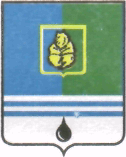 ПОСТАНОВЛЕНИЕАДМИНИСТРАЦИИ  ГОРОДА  КОГАЛЫМАХанты-Мансийского автономного округа - ЮгрыОт «28»    ноября  2014 г.                                       		 №3141О проведении капитального ремонта общего имущества в многоквартирных домах, собственники помещений которых формируют фонд капитального ремонта на счете регионального оператора В соответствии с частью 6 статьи 189 Жилищного кодекса Российской Федерации, Федеральным законом от 06.10.2003 №131-ФЗ «Об общих принципах организации местного самоуправления в Российской Федерации», в соответствии с Программой капитального ремонта общего имущества в многоквартирных домах, расположенных на территории Ханты-Мансийского автономного округа – Югры, утвержденной постановлением Правительства Ханты-Мансийского автономного округа – Югры от 25.12.2013 №568-п, Краткосрочным планом реализации программы капитального ремонта общего имущества в многоквартирных домах, расположенных на территории              Ханты-Мансийского автономного округа – Югры, на 2014-2016 годы, утвержденным постановлением Правительства Ханты-Мансийского автономного округа – Югры от 05.06.2014 №202-п, учитывая письма Югорского фонда капитального ремонта многоквартирных домов                           от 17.07.2014 №853, №854, с целью проведения капитального ремонта в соответствии с региональной программой капитального ремонта и предложением регионального оператора:1. Провести капитальный ремонт общего имущества в многоквартирных домах, собственники помещений которых формируют фонд капитального ремонта на счете регионального оператора, согласно приложению к настоящему постановлению.2. Опубликовать настоящее постановление и приложение к нему в газете «Когалымский вестник» и разместить на официальном сайте Администрации города Когалыма в сети «Интернет» (www.admkogalym.ru).3. Контроль за выполнением постановления возложить на заместителя главы Администрации города Когалыма П.А.Ращупкина.Исполняющий обязанностиглавы Администрации города Когалыма			    А.Е.ЗубовичСогласовано:зам. главы Администрации г.Когалыма		П.А.Ращупкинначальник ЮУ						И.А.Леонтьеваи.о. начальника ОРЖКХ				Е.В.Епифанованачальник ОО ЮУ					С.В.ПановаПодготовлено:директор МКУ «УЖКХ»				А.А.МорозовРазослать: ОРЖКХ, МКУ УЖКХ, ООО «Комфорт», газета, Сабуров.Приложение к постановлению Администрациигорода Когалыма от 28.11.2014 №3141_____________________№п/пАдрес многоквартирного домаПримечание№п/пАдрес многоквартирного домаПримечание№п/пАдрес многоквартирного домаПримечание1улица Дружбы народов, дом 18Б2улица Дружбы народов, дом 22А